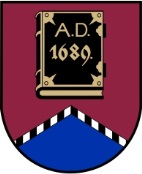 LATVIJAS REPUBLIKAALŪKSNES NOVADA PAŠVALDĪBANodokļu maksātāja reģistrācijas kods 90000018622DĀRZA IELĀ 11, ALŪKSNĒ, ALŪKSNES NOVADĀ, LV – 4301, TĀLRUNIS 64381496, FAKSS 64381150, E-PASTS: dome@aluksne.lvA/S „SEB banka”, KODS UNLALV2X, KONTS Nr.LV58UNLA0025004130335  SAISTOŠIE NOTEIKUMI Alūksnē2017. gada 24. augustā 							         Nr. 16/2017                                                                     apstiprināti ar Alūksnes novada domes						24.08.2017.  lēmumu Nr. 284(protokols Nr.12, 9.punkts)Grozījumi Alūksnes novada domes 2013. gada 25. jūlija saistošajos noteikumos Nr. 18/2013 “Alūksnes novada pašvaldības nolikums”Izdoti saskaņā ar likumu “Par pašvaldībām”21. panta pirmās daļas 1. punktu un 24. pantuIzdarīt Alūksnes novada domes 2013. gada 25. jūlija saistošajos noteikumos Nr. 18/2013 “Alūksnes novada pašvaldības nolikums” šādus grozījumus:Papildināt 9.5. apakšpunktu aiz vārda “amatpersonu” ar vārdiem “un komisiju”.Papildināt saistošos noteikumus ar 9.5.1 apakšpunktu šādā redakcijā:“9.5.1izskata iesniegumus un pieņem lēmumus jautājumos par Alūksnes novada pašvaldības valsts amatpersonu amatu savienošanu”.Papildināt 9.7. apakšpunktu aiz vārdiem “kapitālsabiedrību vadītājiem” ar vārdiem “Domes vēlētām amatpersonām, komisijām, deputātiem”.Svītrot 9.10. apakšpunktu.Papildināt 9.12. punktu aiz vārda “atsavināšanai” ar vārdiem “vai nomas izsolei”.Aizstāt 9.16. apakšpunktā vārdu “koordinē” ar vārdiem “atbild par”.Izteikt 9.18. apakšpunktu šādā redakcijā:“9.18. pārstāv pašvaldību attiecībās ar valsts institūcijām, pašvaldībām Latvijā, citu valstu partneriem”.Izteikt 11.3. apakšpunktu šādā redakcijā:“11.3. koordinē un politiski atbild par pašvaldības darbību tautsaimniecības, attīstības un investīciju piesaistes sfērā”. Papildināt saistošos noteikumus ar 11.4.1 apakšpunktu šādā redakcijā: “11.4.1 koordinē ar nozares politiku saistītos jautājumus akciju sabiedrības “SIMONE”, sabiedrības ar ierobežotu atbildību ”ALŪKSNES NAMI”, sabiedrības ar ierobežotu atbildību “IEVEDNE”, SIA “RŪPE” darbības jomās”.Papildināt 11.6. apakšpunktu aiz vārda “Domes” ar vārdiem “vai Domes priekšsēdētāja”.Izteikt 12.3. apakšpunktu šādā redakcijā:“12.3. koordinē un politiski atbild par pašvaldības darbību sociālajā, kultūras, izglītības, sporta, tūrisma un jaunatnes lietu sfērā”.Papildināt 12. punktu ar 12.9., 12.10., 12.11., 12.12. apakšpunktu šādā redakcijā:“12.9. koordinē ar nozares politiku saistītos jautājumos sabiedrības ar ierobežotu atbildību “ALŪKSNES SLIMNĪCA”, sabiedrības ar ierobežotu atbildību “ALŪKSNES PRIMĀRĀS VESELĪBAS APRŪPES CENTRS” darbības jomās”.12.10. koordinē normatīvajos aktos noteikto pašvaldības pienākumu izpildi civilās aizsardzības jomā;12.11.koordinē sadarbību ar citu valstu partneriem, organizē viesu delegāciju uzņemšanu;12.12. organizē pašvaldības piedalīšanos dažādās starppašvaldību, valsts un nevalstiskajās programmās, koordinē sadarbību ar nevalstiskajām organizācijām”.Izteikt 14.1. apakšpunktu šādā redakcijā:“14.1. Alūksnes novada vēlēšanu komisiju;”.Izteikt 14.3. apakšpunktu šādā redakcijā:“14.3. Zemes lietu komisiju;”.Svītrot 14.11. apakšpunktu.Papildināt 14. punktu ar 14.12., 14.13. un 14.14. apakšpunktu šādā redakcijā:“14.12. Medību koordinācijas komisiju;14.13. Stipendiju piešķiršanas komisiju;14.14. Alūksnes novada interešu izglītības programmu izvērtēšanas un mērķdotāciju no valsts budžeta līdzekļiem sadales komisiju.”Papildināt saistošos noteikumus ar 14.1 un 14.2 punktu šādā redakcijā:“14.1 Komisijas personālsastāvu nosaka Dome 2 (divu) mēnešu laikā no jauna Domes deputātu sasaukuma pirmās sēdes.  14.2 Saistošo noteikumu 14. punkta komisijas atrodas Domes padotībā un Domes priekšsēdētāja pārraudzībā. Komisijas paraksta tiesīgā persona ir tās priekšsēdētājs.”Papildināt 16. punkta pirmo teikumu aiz vārda “Izpildinstitūciju” ar vārdu “vada”.Papildināt 20.2. punktu aiz vārdiem “tajā skaitā” ar vārdiem “pirmā paraksta tiesīgā persona”.Papildināt 20.16. punktu aiz vārda “pašvaldības” ar vārdiem “un kapitālsabiedrību, kurās pašvaldībai ir kapitāla daļas vai balsstiesīgās akcijas”.Izteikt 20.17. punktu šādā redakcijā: “20.17. sagatavo priekšlikumus kapitāla daļu turētāja pārstāvim par kapitālsabiedrību, kurās pašvaldībai ir kapitāla daļas vai balsstiesīgās akcijas, darbības efektivitātes uzlabošanu, kā arī par nelietderīgas rīcības apturēšanu vai ierobežošanu”.Papildināt saistošos noteikumus ar 20.24.1 apakšpunktu šādā redakcijā:“20.24.1 ne retāk kā reizi pusgadā informē deputātus par iepriekšējā periodā pieņemto Domes lēmumu izpildi”. Svītrot 22.1.7. apakšpunktu.Izteikt 22.11.2. apakšpunktu šādā redakcijā:“22.11.2. Mārkalnes feldšeru punkts.”Svītrot 22.12.4. apakšpunktu.Izteikt 22.13.4. apakšpunktu šādā redakcijā:“22.13.4. Veclaicenes vēstures krātuve”.Izteikt 22.14.3. apakšpunktu šādā redakcijā:“22.14.3. Zeltiņu vēstures krātuve”.Izteikt 22.24.apakšpunktu šādā redakcijā:“22.24. Jaunlaicenes sākumskola”.Svītrot 22.26., 22.27. apakšpunktu.Izteikt 24.3.2. apakšpunktu šādā redakcijā: “24.3.2. sabiedrība ar ierobežotu atbildību “ALŪKSNES PRIMĀRĀS VESELĪBAS APRŪPES CENTRS”.Izteikt 33. punktu šādā redakcijā:“33. Par komitejas sēdi atbildīgais administrācijas Domes sekretārs par sēdes laiku un darba kārtību informē visus deputātus ar elektroniskā pasta vēstuli. Sēdes materiāli deputātiem ir pieejami elektroniskajā dokumentu vadības sistēmā ne vēlāk kā 48 (četrdesmit astoņas) stundas pirms komitejas kārtējās sēdes un ne vēlāk kā 3 (trīs) stundas pirms komitejas ārkārtas sēdes.”Izteikt 38. punktu šādā redakcijā:“38. Komitejas sēde tiek izsludināta ar brīdi, kad komitejas priekšsēdētāja sastādītā sēdes darba kārtība tiek publicēta elektroniskajā dokumentu vadības sistēmā. Komitejas darba kārtību ievieto pašvaldības mājas lapā www.aluksne.lv un izvieto apmeklētājiem pieejamā vietā uz informatīvā stenda administrācijas un pagastu pārvalžu telpās.”Papildināt saistošos noteikumus ar 46.8.1 apakšpunktu šādā redakcijā:“46.8.1 sniedz atzinumus jautājumos par tūrisma nozares attīstību, novada teritorijā esošo kultūras pieminekļu uzturēšanu”.Papildināt 47.4. apakšpunktu aiz vārdiem “kas skar” ar vārdu “veselības”.Svītrot 47.9. apakšpunktu.Svītrot 63. punktu.Izteikt 71. punktu šādā redakcijā:“71. Domes sēdes darba kārtība, lēmumu projekti, ar tiem saistītie materiāli, atzinumi un izziņas materiāli, Deputātiem ir pieejami elektroniskajā dokumentu vadības sistēmā ne vēlāk kā 3 (trīs) darbdienas pirms Domes kārtējās sēdes un 3 (trīs) stundas pirms Domes ārkārtas sēdes.” Izteikt 72. punktu šādā redakcijā:“72. Jautājumi par izsludinātajā darba kārtībā iekļautajiem lēmumu projektiem, ja to nav bijis iespējams noskaidrot pie attiecīgā speciālista, un priekšlikumi, kas būtiski maina lēmuma projekta saturu, deputātam jāiesniedz pašvaldības elektroniskajā dokumentu vadības sistēmā ne vēlāk, kā līdz plkst. 12.00 iepriekšējā darba dienā pirms Domes kārtējās sēdes vai 1 (vienu) stundu pirms ārkārtas sēdes.”Izteikt 95. punktu šādā redakcijā:“95. Balsošana notiek pašvaldības elektroniskajā dokumentu vadības sistēmā, izņemot gadījumus, kad balsošana notiek ar vēlēšanu zīmēm, vai tehnisku iemeslu pēc balsošana pašvaldības elektroniskajā dokumentu vadības sistēmā nav iespējama. Balsojums deputātam jāizdara 10 (desmit) sekunžu laikā, pēc kā balsojums tiek slēgts.”.Papildināt saistošos noteikumus ar 98.1 punktu šādā redakcijā: “98.1 Ja balsošanai tiek piedāvāti divi lēmuma projekta varianti un balsojot par pirmo tiek saņemts pietiekams balsu skaits, par otru lēmuma projekta variantu nebalso.”Izteikt 111.1  un 111.2 punktu šādā redakcijā: “111.1 Alūksnes novada pašvaldības dzīvesvietas deklarēšanas iestādes ir pašvaldības administrācijas Grāmatvedības amatpersona – nodokļu administrators un pagastu pārvalžu par dzīvesvietas deklarēšanu atbildīgās amatpersonas. Deklarētās dzīvesvietas anulēšanas jautājumos administratīvos aktus izdod pašvaldības amatpersona – pašvaldības administrācijas Grāmatvedības nodokļu administrators.111.2 Nodokļu administrēšanas jautājumos administratīvos aktus izdod pašvaldības administrācijas Grāmatvedības amatpersonas – nodokļu administratori.”Papildināt 120. punktu pirms vārdiem “Domes priekšsēdētājs” ar vārdu “Tikai” un svītrot vārdus “saimnieciskos līgumus”.Izteikt 127. punktu šādā redakcijā:“127. Līgumus par pakalpojuma maksu ar ilgstošas sociālās aprūpes un sociālās rehabilitācijas institūcijas Alūksnes novada pašvaldības iestādes “Sociālās aprūpes centrs “Alūksne” klientiem, viņu apgādniekiem vai citiem maksātājiem slēdz iestāde “Sociālās aprūpes centrs “Alūksne”” un paraksta tās vadītājs.”Papildināt saistošos noteikumus ar jaunu 127.1, 127.2 punktu šādā redakcijā:“127.1 Līgumus par pakalpojuma maksu ar apgādniekiem vai citiem maksātājiem par ārpus Alūksnes novada sniegto ilgstošas sociālās aprūpes un sociālās rehabilitācijas pakalpojumu personai, kura saņem pašvaldības pilnībā vai daļēji apmaksātu pakalpojumu, slēdz pašvaldības iestāde “Alūksnes novada Sociālais dienests” un paraksta tās vadītājs.127.2Savstarpējo norēķinu līgumus ar citām pašvaldībām, līgumus ar komersantiem, kooperatīvām sabiedrībām, nodibinājumiem, reliģiskām organizācijām par ārpus Alūksnes novada sniegto ilgstošas sociālās aprūpes un sociālās rehabilitācijas pakalpojumu personai, kura pati un/vai kuras apgādnieks nevar samaksāt pilnu pakalpojuma maksu, slēdz pašvaldības iestāde “Alūksnes novada Sociālais dienests” un paraksta tās vadītājs.”Svītrot 141., 143. punktu.Papildināt 157. punktu ar otro teikumu šādā redakcijā:“Grāmatvedības vadītājs un viņa vietnieks ir otrā paraksta tiesīgās personas uz pašvaldības finanšu dokumentiem.”Papildināt 164. punktu aiz vārda “attiecīgo”, ar vārdiem “kapitālsabiedrību, kurās pašvaldībai ir kapitāla daļas vai balsstiesīgās akcijas”.Izteikt 168. punkta pirmo teikumu šādā redakcijā: “168. Domes deputāti, ne retāk kā 1 (vienu) reizi mēnesī rīko apmeklētāju pieņemšanu telpās pašvaldības juridiskajā adresē.”Papildināt Noslēguma jautājumus ar 199. punktu šādā redakcijā: “199. Grozījumi nolikuma 111.1 un 111.2 punktā stājas spēkā 2018. gada 1. janvārī.”Domes priekšsēdētājs								A.DUKULISAPSTIPRINĀTSar Alūksnes novada domes24.08.2017. lēmumu Nr.284(protokols Nr.12, 9.punkts)Alūksnes novada domes saistošo noteikumu „Grozījumi Alūksnes novada domes 2013. gada 25. jūlija saistošajos noteikumos Nr. 18/2013 „Alūksnes novada pašvaldības nolikums”” paskaidrojuma rakstsDomes priekšsēdētājs								A.DUKULISPaskaidrojuma raksta sadaļasNorādāmā informācija1. Projekta nepieciešamības pamatojumsSaistošo noteikumu projekts „Grozījumi Alūksnes novada domes 2013. gada 25. jūlija saistošajos noteikumos Nr.18/2013 „Alūksnes novada pašvaldības nolikums””, turpmāk tekstā – saistošie noteikumi, ir sagatavots, lai precizētu pašvaldības darba organizācijas kārtību.2. Īss projekta satura izklāsts Saistošo noteikumu grozījumi izstrādāti pamatojoties uz likuma „Par pašvaldībām” 21. panta pirmās daļas 1.punktu, 24. pantu.Ar saistošajiem noteikumiem precizēta pašvaldības domes komiteju kompetence, domes priekšsēdētāja, vietnieku un izpilddirektora, komisiju priekšsēdētāju un pagastu pārvalžu vadītāju kompetence.Ar saistošajiem noteikumiem izslēgtas likvidētās institūcijas un precizēti atsevišķu institūciju nosaukumi.3. Informācija par plānoto projekta ietekmi uz pašvaldības budžetu   Saistošo noteikumu grozījumi nepiedāvā izmaiņas attiecībā uz pašvaldības budžetu. Saistošo noteikumu izpilde tiks nodrošināta esošo institūciju ietvaros.4. Informācija par plānoto projekta ietekmi uz uzņēmējdarbības vidi pašvaldības teritorijāProjekts šo jomu neskar.5. Informācija par administratīvajām procedūrāmNav.6. Informācija par konsultācijām ar privātpersonāmKonsultācijas nav notikušas. 7. Cita informācijaNav.